ENTRÉDÖRRENS STÄNGNINGSMEKANISMTill Dig/Er, som har behov av att ställa upp entrédörren under en längre tid, t ex vid in- eller utflyttning eller när annat bohag/varor ska bäras in eller ut, uppmanas att under tiden detta sker slå av strömbrytaren som sitter uppe i ena hörnet på insidanav entrédörren, se bild nedan.Vi ber Er även informera flyttfirma, annan leverantör, mäklare, m fl.Detta för att dörrens stängningsmekanismen inte ska skadas med onödigakostnader för föreningen.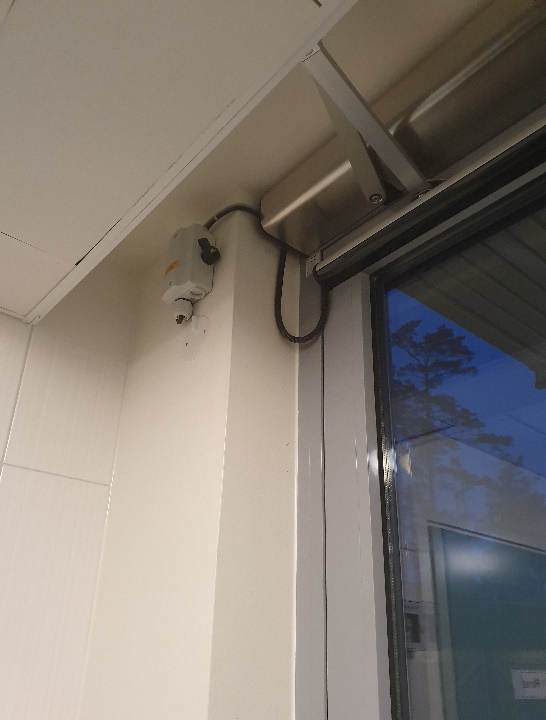 Tack på förhand!Styrelsen